ŘÍMSKOKATOLICKÁ FARNOST KLADRUBY Vás srdečně zve na poutní mši svatou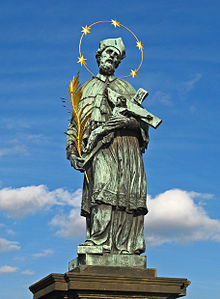 Kaple sv. Jana NepomuckéhoProstibořve čtvrtek 16.5.2019v 18 hodin*Celebruje p. Miroslav Martiš*